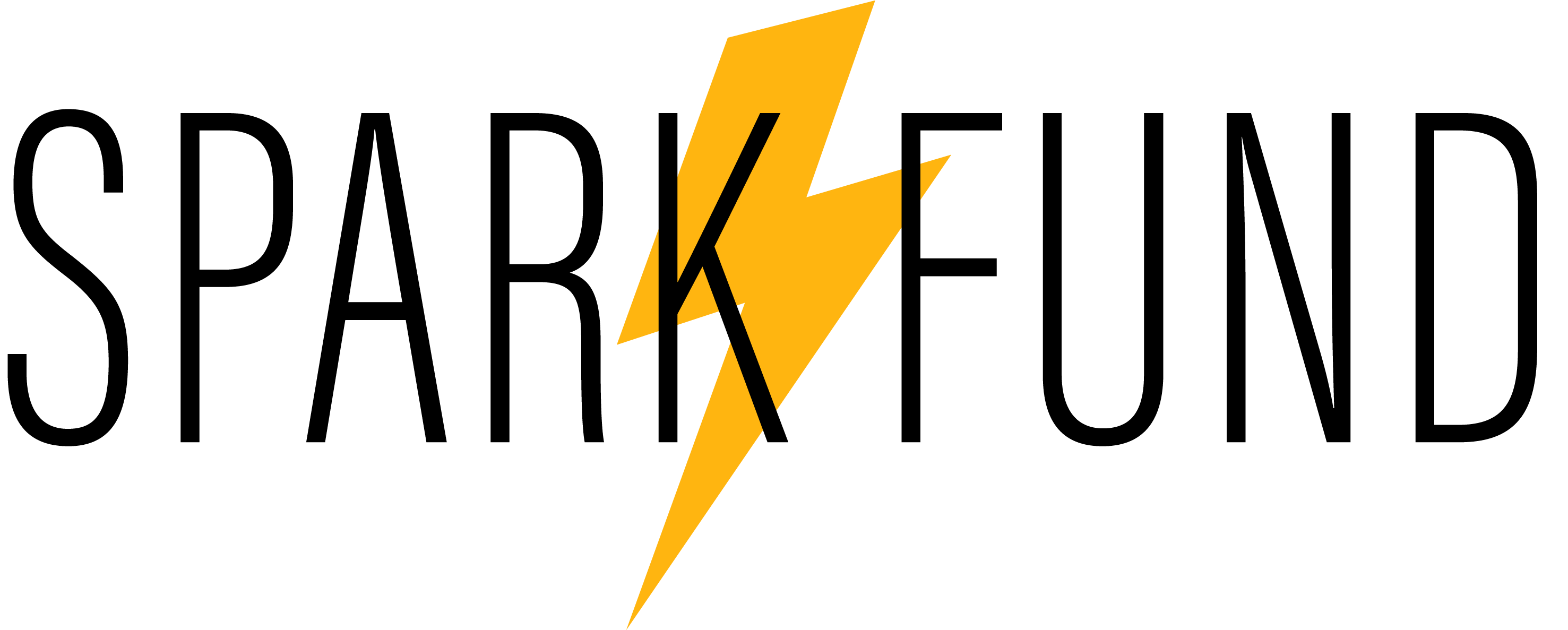 Step 2: Due DiligenceTell Us About YouApplicant Name:Applicant Email Address:Your Spark Fund Project1. Describe your team. Who do you consider to be the team members that will help you throughout this Spark Fund project period? Note that we’ll expect to speak with all of your team members. (about 250 words)2. Describe your most impactful customer interviews. Which 3-5 people were your most important interviewees? Why were they so important? (about 500 words)3. Provide more detail on the R&D plan you shared before. Based on the outcomes you are trying to achieve, what specific steps will be a part of your R&D plan? How long will each step take? What steps can be done in parallel? What supplies, equipment and contractors will you need for each step? If you have specific purchases or contractors in mind, please list them and include quotes or approximate costs you have. There will be discussion during due diligence, so you can collect these quotes later if you don’t have them yet. (no word limit – possibly give them the alternative to upload a DOC or PDF if they think that’s easier)Your UploadsPlease upload the following: A slide deck that contains the following slides you should have prepared throughout the I-Corps program; feel free to update these slides if you feel they don’t reflect your current knowledge (uploaded as a PPT or PDF)Workflow map that shows how your customer “gets the job done” todayEcosystem map that shows the different stakeholders you might impact if your product gets adoptedMarket size diagram that shows your TAM, SAM and Target Market A copy of the market research report you most heavily relied upon in estimating your market size If you have one, a file that reflects your current thinking on the most important competitive products; this can be a document, slide, table, graphic or list of weblinks – whatever you have that will help us understand your competition (note: this is optional)Any publications, white papers or presentations that demonstrate your technology is feasible, scalable and/or likely to meet customer needs (up to 3) (note: this is optional)